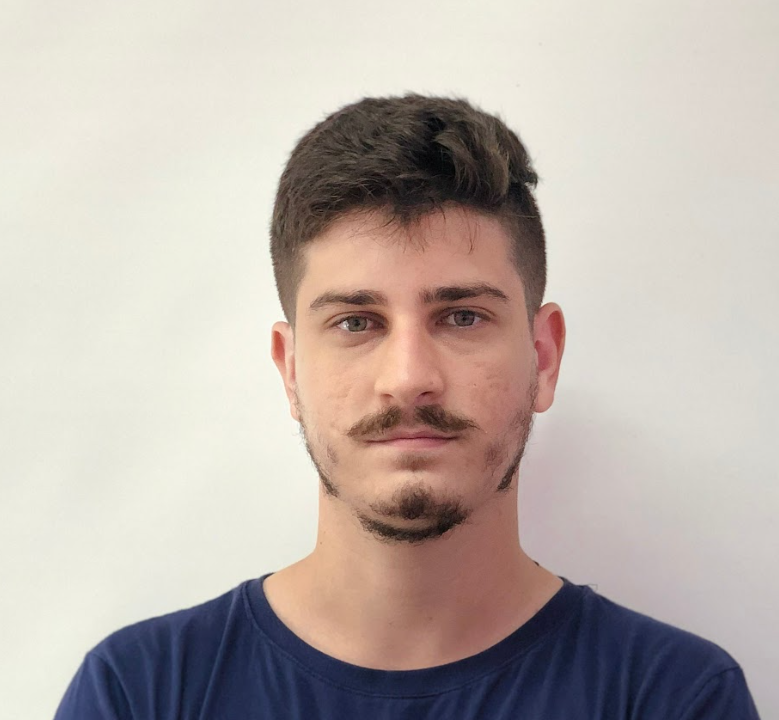 CENTRO DE CIÊNCIAS TECNOLÓGICAS           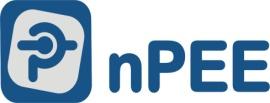 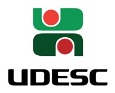  DEPARTAMENTO DE ENGENHARIA ELÉTRICA                                    CENTRO DE CIÊNCIAS TECNOLÓGICAS            DEPARTAMENTO DE ENGENHARIA ELÉTRICA                                    CENTRO DE CIÊNCIAS TECNOLÓGICAS            DEPARTAMENTO DE ENGENHARIA ELÉTRICA                                    CENTRO DE CIÊNCIAS TECNOLÓGICAS            DEPARTAMENTO DE ENGENHARIA ELÉTRICA                                    CENTRO DE CIÊNCIAS TECNOLÓGICAS            DEPARTAMENTO DE ENGENHARIA ELÉTRICA                                    CENTRO DE CIÊNCIAS TECNOLÓGICAS            DEPARTAMENTO DE ENGENHARIA ELÉTRICA                                    CENTRO DE CIÊNCIAS TECNOLÓGICAS            DEPARTAMENTO DE ENGENHARIA ELÉTRICA                                    CENTRO DE CIÊNCIAS TECNOLÓGICAS            DEPARTAMENTO DE ENGENHARIA ELÉTRICA                                    CENTRO DE CIÊNCIAS TECNOLÓGICAS            DEPARTAMENTO DE ENGENHARIA ELÉTRICA                                    NOME:Eduardo Pascoali NodariEduardo Pascoali NodariEduardo Pascoali NodariEduardo Pascoali NodariORIENTADOR:ORIENTADOR:Alessandro BatschauerAlessandro BatschauerE-MAIL:edunodari@gmail.bredunodari@gmail.bredunodari@gmail.bredunodari@gmail.brTELEFONETELEFONE(47) 9 8860-1701(47) 9 8860-1701CURSO:Bacharelado em Engenharia ElétricaBacharelado em Engenharia ElétricaBacharelado em Engenharia ElétricaBacharelado em Engenharia ElétricaBacharelado em Engenharia ElétricaBacharelado em Engenharia ElétricaBacharelado em Engenharia ElétricaBacharelado em Engenharia ElétricaPROJETO:TCC – DESENVOLVIMENTO E TESTE DE SISTEMAS DE PROTEÇÃO PARA UM CARREGADOR MODO 3 PARA VEICULOS ELÉTRICOSTCC – DESENVOLVIMENTO E TESTE DE SISTEMAS DE PROTEÇÃO PARA UM CARREGADOR MODO 3 PARA VEICULOS ELÉTRICOSTCC – DESENVOLVIMENTO E TESTE DE SISTEMAS DE PROTEÇÃO PARA UM CARREGADOR MODO 3 PARA VEICULOS ELÉTRICOSTCC – DESENVOLVIMENTO E TESTE DE SISTEMAS DE PROTEÇÃO PARA UM CARREGADOR MODO 3 PARA VEICULOS ELÉTRICOSTCC – DESENVOLVIMENTO E TESTE DE SISTEMAS DE PROTEÇÃO PARA UM CARREGADOR MODO 3 PARA VEICULOS ELÉTRICOSTCC – DESENVOLVIMENTO E TESTE DE SISTEMAS DE PROTEÇÃO PARA UM CARREGADOR MODO 3 PARA VEICULOS ELÉTRICOSTCC – DESENVOLVIMENTO E TESTE DE SISTEMAS DE PROTEÇÃO PARA UM CARREGADOR MODO 3 PARA VEICULOS ELÉTRICOSTCC – DESENVOLVIMENTO E TESTE DE SISTEMAS DE PROTEÇÃO PARA UM CARREGADOR MODO 3 PARA VEICULOS ELÉTRICOSHORÁRIOSEGUNDASEGUNDATERÇAQUARTAQUINTAQUINTASEXTASEXTASÁBADO07:30 – 08:20EstágioEstágioEstágioEstágioEstágioEstágioEstágioEstágio08:20 – 09:10EstágioEstágioEstágioEstágioEstágioEstágioEstágioEstágio09:20 – 10:10EstágioEstágioEstágioEstágioEstágioEstágioEstágioEstágio10:10 – 11:00EstágioEstágioEstágioEstágioEstágioEstágioEstágioEstágio11:00 – 11:50EstágioEstágioEstágioEstágioEstágioEstágioEstágioEstágio11:50 – 12:40EstágioEstágioEstágioEstágioEstágioEstágioEstágioEstágio12:40 – 13:30EstágioEstágio13:30 - 14:20PCEPCEPSCPCEEstágioEstágioLAILAI14:20 - 15:10PCEPCEPSCPCEEstágioEstágioLAILAI15:20 - 16:10PSCPSCPSCEstágioEstágioReuniãoReunião16:10 - 17:00PSCPSCPSCEstágioEstágioTCCTCC17:00 – 17:50ACEACEPCEACEEstágioEstágioTCCTCC17:50 - 18:40ACEACEPCEACETCCTCC19:00 – 19:50TCCTCCLAIGENTCCTCCGENGEN19:50 – 20:40TCCTCCLAIGENTCCTCCGENGEN20:40 – 21:30TCCTCCTCCTCCTCCTCC21:30 – 22:20TCCTCCTCCTCCTCCTCCGraduaçãoDisciplinas referente a graduaçãoReuniãoReuniões com o orientadorEstágioHorário de estágioTCCHorário reservado para TCC